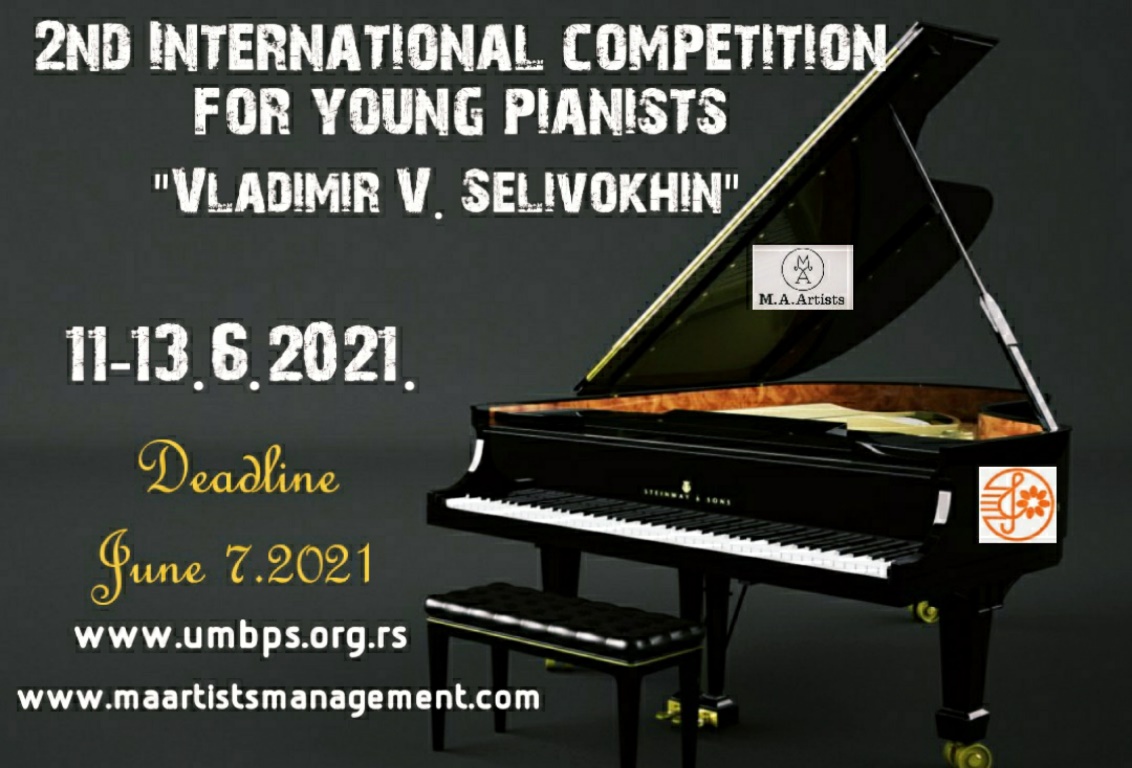 II MEDJUNARODNO  ONLINE TAKMIČENJE MLADIH PIJANISTA “VLADIMIR V. SELIVOKHIN”(JUNE 11-13. 2021)___________________________________________________________Ime i prezime :_______________________________Datum rodjenja:______________________________Ima i prezime profesora______________________________Muzička škola/Akademija(završen Fakultet)________________________________E-mail takmičara:_______________________________ Program:___________________________________________________________________________________________________Linkovi kompozicija:_________________________________________________________________Kratak CV takmičara:_______________________________________________________________________________________________________________________________________________________________________________________________________________________________________________________________________________________________________________________________________________________________________________________________________________________________________________________________________________________________________________________________________________________________________________________________________________________________________________________________________________________________________________________________________Fotografija takmičara u JPEG formatu:Prijave slati na mejl: competitionselivokhin@mail.ru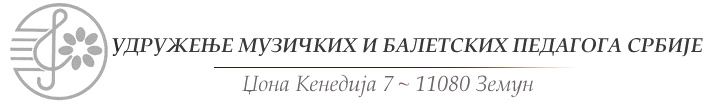 telefon/faks: (011) 319-3582 mejl:umbps@hotmail.com sajt: www.umbps.org.rsračun: 355-1006914-63